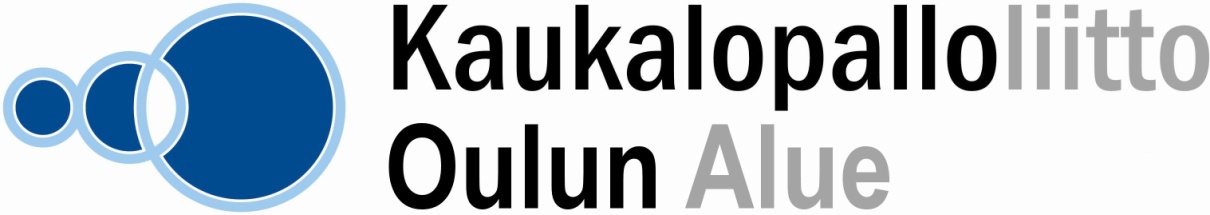 Ilmoittautumislomake kaudelle 2013-2014Joukkueen tiedot:Joukkueen tiedot:NimiLyhenneSarjatasoYhteyshenkilöOsoitePuhE-mailVakio vuoron aikaPaikkaErityispyyntöjä tulevalle kaudelle / irtovuorojen ajankohdat:Erityispyyntöjä tulevalle kaudelle / irtovuorojen ajankohdat:Palautus:Palautus:Viimeistään 31.8.2013 sähköpostilla osoitteeseen vesa-matti.vehkapera@skrl.fiViimeistään 31.8.2013 sähköpostilla osoitteeseen vesa-matti.vehkapera@skrl.fi